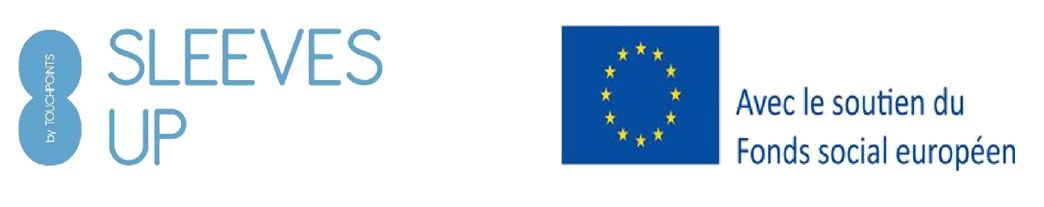 Simplified Business Plan Draft: Put your idea on paper with only 3 pages.Name, surname :  ________________________________________________________________________Private address:    ________________________________________________________________________E-mail:                   ________________________________________________________________________Mobile phone:       ________________________________________________________________________Describe your business idea. What is your business about?____________________________________________________________________________________________________________________________________________________________________________________________________________________Market need. ​What need does your business address? __________________________________________
____________________________________________________________________________________________________________________________________________________________________________Your solution. What are your products/services and how will they address market needs? __________________________________________________________________________________________________________________________________________________________________________________________Competition. Who else is doing something similar and why are your products/services better?_______________________________________________________________________________________________________________________________________________________________________________________Target Market. Who will buy your products/services? _______________________________________________________________________________________________________________________________________________________________________________________________________________________Marketing. How will you convince people to buy your products/services?________________________________________________________________________________________________________________________________________________________________________________________________________Key Performance Indicators (KPIs) . How would you know if your business is successful? _________________________________________________________________________________________________________________________________________________________________________________________You and your team. Why are you and your team right for leading this business?____________________________________________________________________________________________________________How much money will you need to start your business?______________________________________What is this sum composed of? (I.e.: Purchase of existing business, rental deposit, investment in equipment, establishment fees, purchase of goods and merchandise, cash-flow, first months of wages, unpaid invoices...)Initial investment expensesWhere will this starting money come from? [add interests on bank loans to the COSTS in expenses table]___________________________________________________________________________________What are your monthly costs in BUSINESS? (I.e.: rent, wages, electricity, accounting fees, car, stock, leasing...)REVENUE How many items of your product/service will you sell per month?BUSINESS INCOME (amount from item/services sold) and EXPENSES (amount on costs made) VAT (TVA) CalculationHow much money do you need to cover your PERSONAL EXPENSES​ every month? (I.e.: rent, food, private car, family expenses…)Additional comments________________________________________________________________________________________________________________________________________________________________________________________________________________________________________________________________________________________________________________________________________________________________TYPE OF COST VAT (TVA) AmountAmount€  € €  € €  € €  € TOTAL€  € TYPE OF COST VAT (TVA) Amt PaidAmount per month€  € €  € €  € €  € €€€€€  € TOTAL€  € No of ItemsType of Product/ServiceUnit PriceVAT (TVA)Amt Received per monthAmount per month€  € €  € €  € €  € €  € ←TOTAL→ €  € Without VAT (TVA)Amount per monthTOTAL INCOME€ TOTAL EXPENSES€ DIFFERENCE (profit or loss made)€ Amount per monthTOTAL VAT (TVA) PAID€ TOTAL VAT (TVA) COLLECTED€ DIFFERENCE€ TYPE OF COST Amount per month€ € € € € TOTAL€ 